?АРАР                                                                       РЕШЕНИЕО внесении изменений и дополнений в решение Совета сельского поселения Бельский сельсовет муниципального района Гафурийский районРеспублики Башкортостан  от «10» ноября 2017 года   № 98-129з«Об установлении земельного налога на территории сельскогопоселения Бельский сельсовет муниципального районаГафурийский район Республики Башкортостан»В соответствии с Федеральным законом от 6 октября 2003 года № 131-ФЗ 
«Об общих принципах организации местного самоуправления в Российской Федерации», Налоговым кодексом Российской Федерации, руководствуясь статьей 36 Устава сельского поселения Бельский сельсовет муниципального района Гафурийский район Республики Башкортостан представительный орган муниципального образования Совет сельского поселения Бельский сельсовет муниципального района Гафурийский район Республики Башкортостан решил:внести изменения и дополнения в решение Совета сельского поселения Бельский сельсовет  муниципального района Гафурийский  район  Республики  Башкортостан от 10ноября 2017 года № 98-129з «Об установлении земельного налога на территории сельского поселения Бельский сельсовет муниципального района Гафурийский район Республики Башкортостан»:1. Подпункт а) пункта 3 дополнить словами: «, при представлении удостоверения ветерана или инвалида Великой Отечественной войны;».2. Подпункт б) пункта 3 изложить в новой редакции: «родителей (усыновителей, опекунов, попечителей) и детей в возрасте до 18 лет в многодетных семьях, имеющих трёх и более детей, при представлении: паспорта родителя (усыновителя, опекуна, попечителя); свидетельства о рождении детей; справки с места жительства о составе семьи, подтверждающей проживание детей совместно с родителем (усыновителем, опекуном, попечителем); справки об опеке (попечительстве) – для опекуна (попечителя).3. Настоящее решение вступает в силу с 1 января 2019 года, но не ранее чем по истечении одного месяца со дня его официального опубликования. 4. Решение опубликовать в районной газете «Звезда» не позднее 30 ноября 2018 года. Глава сельского поселения                                                                    Ю.З.Ахмеров          с. Инзелга    22  ноября  2018 года   № 168-221зБАШ?ОРТОСТАН РЕСПУБЛИКА№Ы;АФУРИ РАЙОНЫМУНИЦИПАЛЬ РАЙОНЫНЫ*БЕЛЬСКИЙ АУЫЛСОВЕТЫ АУЫЛ БИЛ"М"№ЕСОВЕТЫ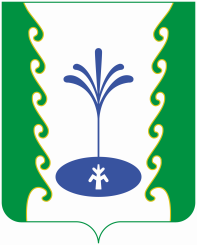 СОВЕТСЕЛЬСКОГО ПОСЕЛЕНИЯБЕЛЬСКИЙ СЕЛЬСОВЕТМУНИЦИПАЛЬНОГО РАЙОНА ГАФУРИЙСКИЙ РАЙОН РЕСПУБЛИКИ БАШКОРТОСТАН